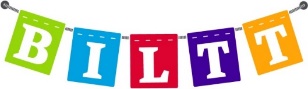 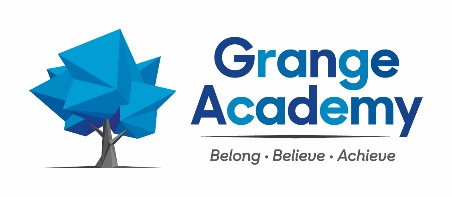 GRANGE ACADEMYHALSEY ROAD, KEMPSTON, BEDFORDSHIRE MK42 8AUPRIMARY TEACHERECT/MPS/UPS + 1 SEN (£2,270) (1.0)Possible TLR Allowance (£2,873)September 2022 start date or earlierAre you an experienced primary teacher or an ECT who is looking to develop their classroom knowledge and experience in SEND?
Are you looking for an exciting new challenge in an Ofsted rated good school with outstanding leadership, small classes and a very supportive SLT?
Are you able to provide rich learning opportunities and inspirational teaching for all pupils?
Are you dedicated to ensuring every child reaches their maximum potential and feels more confident about themselves?Grange Academy is a Special School for learners aged between 5 and 16 with a range of needs including moderate learning difficulties and autism. We are part of a local multi academy trust of special schools - Bedford Inclusive Learning and Training Trust (BILTT).  Some of the aims of our school are to develop lifelong learning, widen aspirations, empower families, maximise independence, nurture values of respect and friendship and extend creativity. 

We are looking to appoint a resilient, talented and inspirational teacher who:Ensures learners make at least good progress and often outstanding progress over time;Has experience of teaching students with SEND, ASC or is willing to learn;Is creative in the ways they work with young people, and enjoys finding personalised solutions to learning needs;Is looking for a school which actively promotes well-being and a work-life balance Is looking for a school where team work is at the heart of what we do;Is flexible, reliable, resilient and positive;Is able to build positive relationships with all stakeholders;Has sound knowledge of safeguarding policies and procedures;Wants to make a difference to the lives of our amazing young people, especially disadvantaged children and those groups at risk of not achieving their full potential.The closing date for all applications is 23rd May 2022 Interviews will be held later that week.A visit to the school is highly recommended. To arrange a visit please contact the school office – details below.  Grange Academy has been very recently inspected by Ofsted and are expecting the report within a month.Application packs for this post can be obtained from our website at www.grange.beds.sch.uk, by emailing janine.ashton-lewis@biltt.org or by calling the school on 01234 407100. CVs will not be accepted.  The school is committed to safeguarding, Prevent, the welfare of pupils and ensuring equality of opportunity for all pupils, staff, parents and carers; irrespective of age, disability, gender reassignment, marriage & civil partnership, pregnancy & maternity, race, belief, sex or sexual orientation and expects staff to share that commitment.  The post is subject to satisfactory references from previous employers, enhanced DBS & health clearance.